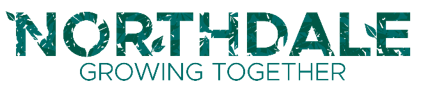 Job Coach - based at PLP Hub NorthallertonClosing date:  Thursday 14th July 2022Short listing:  Friday 15th July 2022Interviews at: Northdale on Thursday 21st July 2022Fixed term 1 year, term time only commencing Sept 2022Salary: £19,967Location: NorthallertonResponsible to: teachers, Hub co-ordinatorJob Description Working within a special needs college with pupils who have complex and challenging needs to provide opportunities to gain work experience within a variety of employment settings. Your focus will be to provide support and encouragement to the individual at each placement, you will be required to directly engage with employers, charities and community ventures to meet each pupils’ job goals and provide work support to ensure these goals are met.An Enhanced DBS Check is required for this post.Job SpecificationsSet up and support learners with a variety of work placements opportunities.Work autonomously as appropriate e.g. in the community and at times conducting on the spot risk assessments and dealing with individual medical needs of learners. Build relationships with employers to secure placementsThrough employability help pupils identify their skills, abilities and suitable rolesCreate job plans i.e. job goals and complete Vocational profilesUndertake and document an ongoing assessment of each placement and progressSupport learners with disabilities or special educational needs through the provision of care and encouragement Transporting and escorting young people to placementsContribute to the planning, organising and implementing individual development and care plans for learners, and contribute to reviews.Understanding of complex associated needs e.g. behaviour, medical, physical, sensory, autismExperience of working with young people with moderate, severe, profound and multiple learning difficulties in an educational settingDemonstrable ICT skills and ability to use them as part of the learning process, Good observation skillsCaring skillsAbility to work successfully in a team Ability to informally risk assess conditions and make appropriate decisions in emergency situationsComplete formal risk assessments for all placements and activitiesAbility to prevent and/or manage challenging behaviour.Ability to be solution focusedUndertake training to meet the requirements of the role e.g. manual handling, first aid training, and specialist knowledge of complex needs within, as required.Person Specification Person Specification Essential upon appointmentDesirable on appointmentKnowledgeGood understanding of child/ young people’s development and learning processesUnderstanding of individual children and young people’s needsAn understanding that children/Young people have differing needs and knowledge of inclusive practiceKnowledge of Behaviour Management techniquesKnowledge of Child Protection policies & ProceduresKnowledge of Health & Safety legislationExperienceAppropriate experience working with learners in an education settingExperience with employability and work placementsExperience in other relevant skills e.g. art/music/sportExperience of delivering evidence based interventions that accelerate learningOccupational SkillsGood written and verbal communication skills: able to communicate effectively and clearly and build relationships with a range of staff, children, young people, their families and carers and external organisationsThe ability to converse at ease with customers and provide advice in accurate spoken English is essential for the postBehaviour managementGood reading, writing and numeracy skillsAbility to relate to children and young peopleDemonstrable ICT skills and ability to use them as part of the learning process, or, the ability to develop ICT skills in a reasonable timeframeProfessional Qualifications/Training/Registrations required by law, and/or essential for the performance of the roleEvidence of good numeracy and literacy skills.Evidence of good communication skillsRelevant NVQ Level 3 or equivalent Appropriate first aid trainingOther RequirementsPersonal QualitiesDemonstrable empathy with learnersAbility to work successfully in a teamAble to exercise judgementConfidentialityFlexibility Creativity